Приглашение на БЕСПЛАТНЫЙ семинар«Регистрация-2014: как закрывать дальше?»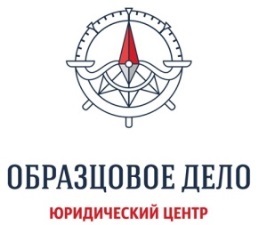 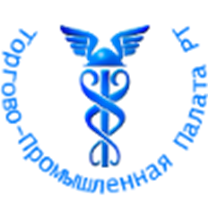 ПАРТНЕРЫ СЕМИНАРА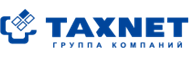 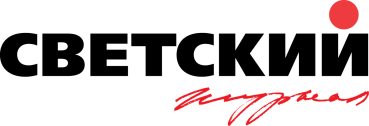 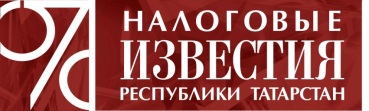 ПРОГРАММА СЕМИНАРА (основные вопросы)1) Федеральный закон от 05.05.2014 N 99-ФЗ "О внесении изменений в главу 4 части первой Гражданского кодекса РФ и о признании утратившими силу отдельных положений законодательных актов РФ".2) Какие ошибки и нюансы несут в себе изменения. Пути решения этих вопросов.3) Уставный капитал ООО и АО в новой редакции ГК РФ.4) Необоснованные отказы в регистрации: примеры из реальной практики5) Досудебное обжалование решений регистрирующих органов (вступает в силу с 22 августа).6) Обжалование действий в вышестоящих инстанциях.7) Последствия Федерального закона № 107-ФЗ "О внесении изменений в Федеральный закон "О государственной регистрации юридических лиц и индивидуальных предпринимателей", вступившего в силу 5 мая 2014 года (об обязательном нотариальном заверении доверенности).8) Особенности регистрации ООО в разных регионах9) ТОП – 10 полезных сервисов от Федеральной налоговой службы.МЕСТО И ВРЕМЯ ПРОВЕДЕНИЯ15 августа (пятница) с 14:30 до 18:00	Конгресс-зал Торгово – промышленной палаты Республики Татарстанг. Казань, ул. Пушкина, 18ПЛАН СЕМИНАРА14:30 – 15:00 – регистрация участников15:00 – 18:00 – семинар18:00 – окончание семинара, вручение сертификатов участникаУСЛОВИЯ УЧАСТИЯБЕСПЛАТНОСпособы регистрации:1. По тел. 8 (843) 202-34-34 (спросить Ксению)2. Отправить заявку на электронную почту pr_vzakone@mail.ru ОРГАНИЗАТОРЫ СЕМИНАРАЗАЯВКАЗАЯВКАФ.И.О. участникаНазвание компанииДолжностьКонтакт. тел.E-mail